NAME__________________________PER.______DATE:____________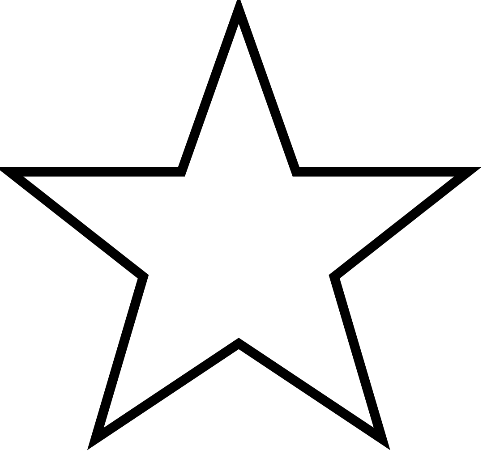 MIRROR STAR ACTIVITYWHAT WAS DIFFICULT ABOUT TRACING THE STAR?HOW WOULD YOU TEACH THIS ACTIVITY TO STUDENTS?WHAT IS THE PURPOSE OF DOING THIS ACTIVITY WITH STUDENTS?IN WHAT PART OF THE STAR DID YOU GET STUCK?WHY DID YOU GET STUCK IN THAT SECTION OF THE STAR?WHAT SKILLS OR ABILITIES ARE REQUIRED TO TRACE THE STAR?